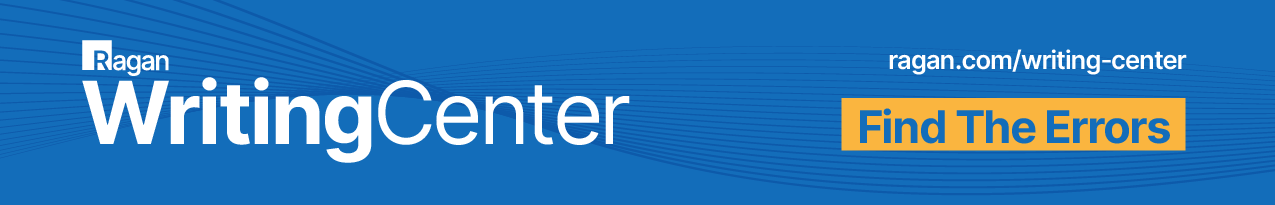 Press Release Editing Exercise
INSTRUCTIONS: Edit the following press release to ensure effective messaging, flow and consistency, as well as alignment with AP Style.FOR IMMEDIATE RELEASEChorus Coffee Hits the Right Note with the Launch of Java Jazz CollectionMEMPHIS, TN, 11/8/23 – Chorus Coffee, a music-themed coffee company based in Memphis, Tenn., is proud to unveil its latest symphony of flavors–the Java Jazz Collection. This distinctive line of ethically sourced, small batch coffee beans pays homage to legendary jazz musicians, and features 3 enchanting blends: Espresso Fitzgerald, Mocha Davis, and Latte Armstrong.Espresso Fitzgerald, inspired by the timeless elegants of Ella Fitzgerald, offers a harmonious combination of rich and smooth notes. Mocha Davis, a nod to the innovative spirit of Miles Davis, delivers a bold and complex fusion of coffee and chocolate. Latte Armstrong celebrating the vibrant energy of Louis Armstrong presents a lively and invigorating flavor profile.Beyond this exceptionally-crafted taste experience, Chorus Coffee wants to impact students of color. To support this commitment, 40 percent of the profits from the Java Jazz Collection will be directed towards music programs at HBCUs and HS music programs benefiting students of color."At Chorus Coffee, we believe that coffee, and music share a unique ability to bring people together and create positive change. The Java Jazz Collection is a celebration of this harmony, and by contributing a portion of our profits to music programs, we aim to foster a love for music in communities that may otherwise face barriers". opined Eugenia Jitters, chief executive officer of Choral Coffee.Chorus Coffee's dedication to music themed coffee and social responsibility aligns seemlessly with its mission to create a multisensory experience that resonates with coffee enthusiasts and music lovers alike.The Java Jazz Collection is now available for purchase on the Chorus Coffee website and select retailers. Join Chorus Coffee in savoring the delightful notes of Java Jazz while supporting the future of musical education.For media inquiries, please contact:Deandre Caffeinedcaf@choruscoffee.com901-555-5555About Chorus Coffee:Chorus Coffee is a small-batch, music-themed coffee company based in Memphis, Tenn. Founded by Eugenia Jitters in 2015, Chorus is committed to creating a harmonious blend of ethically-sourced, exceptional coffee, celebrating the rich tapestry of musical expression and supporting music education. With a focus on quality, creativity, and community impact, Chorus Coffee aims to strike the perfect chord with coffee enthusiasts worldwide.